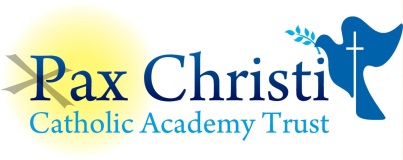 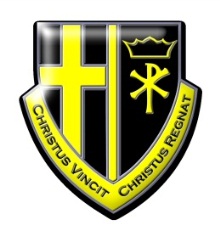 PERSON SPECIFICATIONCHRIST THE KING CATHOLIC VOLUNTARY ACADEMYData and Examinations Assistant		 		September 2017A	Application Form			R	ReferencesI	Interview				T	TestCATEGORY/ITEMESSENTIALDESIRABLEEVIDENCEExperience0ffice work including data entryPreviously worked in a school Working with 11-18 years oldsARI ARIARIEducation and Training5 A* - C Grades at GCSE including English and Maths or equivalentEvidence of commitment to own continuous professional development in the last 2 yearsMS Office packages including Word and ExcelSIMS.net database ARAR ARTART KnowledgeExaminations processThe use of data and its applicationARI ARI Skills/Aptitudes Good organisational skills Team Work Flexibility/adaptability Good communication skills ARIARI ARI AI Specific requirementsConfidentiality awarenessARISuitability to work with childrenEnhanced DBS with children’s barred list checkR